Ҡарар	                                                                       решениеот 19.12.2022 г.                                                                            № 46а/239с.Скворчиха«Об уточнении бюджета сельского поселенияСкворчихинский сельсовет муниципального района  Ишимбайский район Республики Башкортостан»   1.Внести изменения  в  функциональную  и экономическую  структуру доходов и расходов сельского поселения  Скворчихинский сельсовет муниципального района  Ишимбайский район:1.1. Доходы:                                                                                            рублей                                                    1.2. Расходы:                                                                                               рублей                                                Глава сельскогопоселения Скворчихинский  сельсоветмуниципального районаИшимбайский районРеспублики Башкортостан                                                         С.А. ГерасименкоБашҡортостан Республикаһы Ишембай районы муниципаль районы Скворчиха ауыл советы  ауыл биләмәһе Советы453236, Ишембай районы, Скворчиха  ауылы,                 Мәктәп урамы, 8, Тел. Факс: 8(34794) 2-88-74,                  e- skvorhiha@ishimrb.ru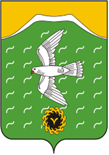 Совет сельского поселения Скворчихинский сельсовет    муниципального района  Ишимбайский район   Республики Башкортостан453236, Ишимбайский район, село Скворчиха, ул.Школьная, д.8Тел. Факс: 8(34794) 2-88-74, e-mail: skvorhiha@ishimrb.ru№№п/пКОД БКСумма-всего179110804020011000110+300,00218210606043100000110+51 903,95318210606033100000110+3 905,80418210601030100000110+12 727,29518210102010010000110+2 958,63618210102030010000110+950,53718210102020010000110+24 408,36Итого+97154,56№№п/п    КОД БКСумма-всего1791040904004031502442251000+97154,56Итого+97154,56